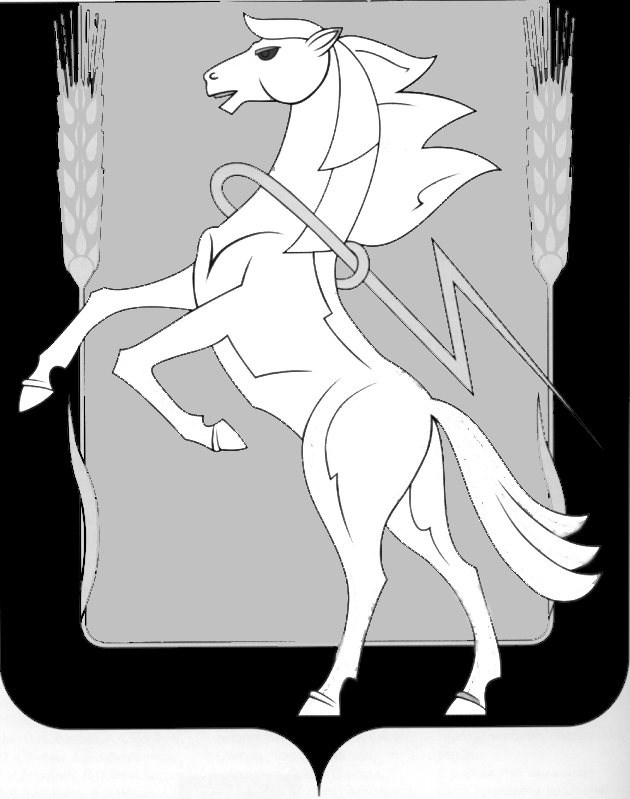 АдминистрацияПолетаевского сельского поселенияСосновского  муниципального района Челябинской области456520,п.Полетаево,ул.Полетаевская,46,тел.(факс) 8-351-99-1-95,ж/д.2-75-79П О С Т А Н О В Л Е Н И ЕОт 12 апреля 2018года№ 38О проведении весенних субботников по санитарной очистке территории Полетаевского сельского поселения в 2018 году 	На основании распоряжения Губернатора Челябинской области от 28.03.2018 г. № 298-р «О проведении весенних субботников по санитарной очистке территорий городов и населенных пунктов Челябинской области в 2018 году», в соответствии с Правилами благоустройства и озеленения на территории Полетаевского сельского поселения, утвержденными решением Совета депутатов Полетаевского сельского поселения от 20.04.2017 г. № 111/1, в целях очистки территории поселения от зимних накоплений мусора, сухой растительности: ПОСТАНОВЛЯЮ: 1. Рекомендовать руководителям предприятий, учреждений и организаций всех форм собственности провести с 13 апреля по 5 мая 2018 года весенние субботники по санитарной очистке и благоустройству территорий Полетаевского сельского поселения с привлечением населения, в том числе студентов и школьников. 3. Провести на закрепленных участках улично-дорожной сети, санитарную очистку территорий и уход за зелёными насаждениями, согласно Правил благоустройства и озеленения на территории Полетаевского сельского поселения. 4. Администрации Полетаевского сельского поселения по проведению весенних субботников по санитарной очистке территории провести анализ результатов проведенной работы по санитарной очистке территории поселения. 5. Заместителю Главы Полетаевского сельского поселения В.И.Трауту обеспечить оповещение организаций, сбор и предоставление информации о ходе проведения весенних субботников. 6.Специалисту Администрации Царевской С.Б. оповестить предпринимателей, имеющих объекты предпринимательской деятельности о проведении субботника. 7. Специалисту Администрации Царевской С.Б вести работу по привлечению юридических, должностных и физических лиц к административной ответственности за несвоевременную санитарную очистку придомовых территорий, прилегающих территорий к объектам торговых точек, контейнерных площадок и несанкционированных свалок мусора, в том числе частного жилого сектора. 7.1. Продолжать привлекать юридические и физические лица к организации субботников по расчистке прилегающей территории.8. Предприятиям и учреждениям участвующих в весенних субботниках самостоятельно осуществлять доставку собранного мусора на полигон твердо бытовых отходов. 9. Специалисту Администрации Царевской С.Б. опубликовать информационное сообщение о проведении весенних субботников по санитарной очистке территорий городского округа в 2018 году на официальном сайте администрации. 10. Специалисту администрации по спорту обеспечить участие молодежи и членов спортивных организаций в проведении субботника. 11.Организацию выполнения настоящего постановления возложить на заместителя Главы Полетаевского сельского поселения В.И. Траута.Глава Полетаевскогосельского поселения                                                                        Е.Я.Лаврова